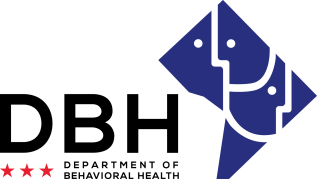 District of Columbia Opioid Response (DCOR2) Grant Opportunities
RFA # RM0 DOR092520Notice of Eligibility and Experience Requirements for Competition 4: Peer Recovery HousingEligibility RequirementsApplicants must meet the stated eligibility and performance requirements in the RFA. Please describe your organization’s eligibility in the applicable box below. You may include supporting documents. 1.  Eligible entities who can apply for grant funds under this RFA are:A not-for-profit organization located in the District of Columbia (DC) and licensed by the DC Department of Client and Regulatory Affairs (DCRA) to conduct business. Justification: Able to enter into an agreement with DBH requiring compliance with all governing federal and District of Columbia laws and regulations, including Substance Use Disorders and Mental Health Grants (22-A DCMR Chapter 44).Justification: Experience Requirements 2. Eligible entities who can apply for grant funds under this RFA should have the following experience:Physical location within the District of Columbia.Justification: A leadership team with lived experience in the behavioral health system.Justification: At least one year of experience providing services to SUD clients.Justification: Experience with implementing activities related to providing housing or services to persons with substance use and/or mental health disorders, HIV/AIDS, or low-income individuals. Justification: Demonstrated ability to start work within sixty (60) calendar days of award.Justification: Experience managing multiple grants or contracts greater than $100,000.00.Justification: Experience managing local (District of Columbia) or federal grants.Justification: A functioning accounting system that is operated in accordance with generally accepted accounting principles.Justification: 